*koolipiim- Euroopa Koolipiima programmi alusel Euroopa Liidu poolt subsideeritud piimatooded**koolipuuviljad – Euroopa Koolipuuvilja programmi alusel Euroopa programmi Liidu poolt subsideeritud puu-jajuurviljad*** Seoses laste arvu muutumisega võimalikud menüüs muudatusedEsmaspäev 13.08.2018Hommikusöök:   Makaronid munaga                               Paprika                              TeePuuviljapaus:      Melon    Lõunasöök:          Värskekapsasupp hapukoorega                              Täistera rukkileib                              Hakklihasuflee                              Kartulipüree võiga                              Porgandisalat toiduõligaÕhtuoode:            Seitsmeviljahelbepuder võiga                              Maasikatoormoos                              Piim*                              Värske puuvili                                                                      Neljapäev 16.08.2018Hommikusöök:     Hirsipuder võiga                                 Sepik võiga                                Kakaojook piimagaPuuviljapaus:        ArbuusLõunasöök:            Kartuli-nuudlisupp                                Seemneleib                                Kalapallid                                 Kartuli-porgandipüree                                V.kurgi-tomatisalat hapukoorega                                 Õhtuoode:              Kapsavormiroog                                Piimakaste                                Keefir*                                Värske puuvili                                                                                  Teisipäev 14.08.2018Hommikusöök:    Odratangupuder võiga                               Sai riivjuustuga                              Tee sidrunigaPuuviljapaus:       Pirn**Lõunasöök:           Kalaseljanka hapukoorega                               Peenleib                               Köögiviljaraguu lihaga                               Värskekapsa-porgandisalat                                maitsestamata jogurtigaÕhtuoode:            Mannapuder võiga, (sõim)                              Sai moosiga (sõim)                              Mannabitkiid, magus piimakaste (aed)                              Piim*. Värske puuvili                                          Reede 17.08.2018Hommikusöök:       Kaerahlbepuder võiga                                 Maasia-mustikamoos                                 Piim*Puuviljapaus:          Õun**Lõunasöök:             Peedisupp                                  Täistera rukkileib                                 Kanarisoto                                 Värske salat hapukooregaÕhtuoode:               Magus kohupiimavaht                                 Soe marjajook                                  Värske puuvili                                                               Kolmapäev 15.08.2018Hommikusöök:    Riisipuder võiga                               Vaarikatoormoos                              Piim* Puuviljapaus:       NektariinLõunasöök:          Läätsesupp                               Täistera rukkileib                              Kohupiimavorm                              Mahlakissell täismahlastÕhtuoode:            Juurviljapüree (sõim)                              Peedisalat toiduõliga (sõim)                              Vinegrett hapukurgiga (aed)                              Võileib                              Barbarissitee. Värske puuvili                                                            NÄDALAMENÜÜ 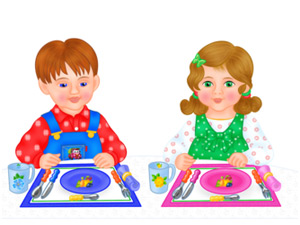 